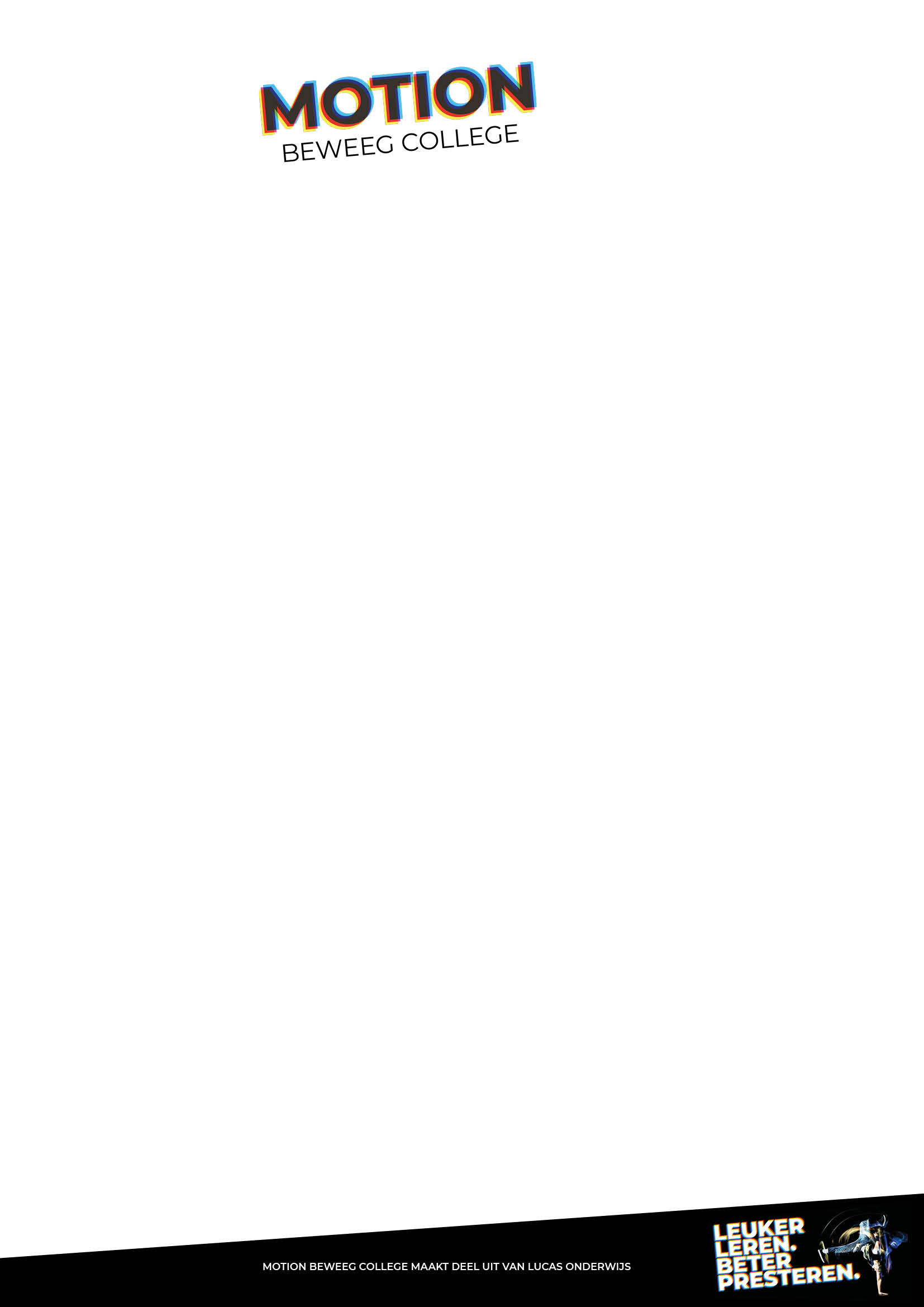 AAN DE OUDER(S)/VERZORGER(S) VANNAAM LEERLINGADRESPOSTCODE/PLAATSBeste … ,Met vriendelijke groet,Naam FUNCTIEBeste … ,Met vriendelijke groet,Naam FUNCTIEBeste … ,Met vriendelijke groet,Naam FUNCTIEBeste … ,Met vriendelijke groet,Naam FUNCTIEDATUMBeste … ,Met vriendelijke groet,Naam FUNCTIEBeste … ,Met vriendelijke groet,Naam FUNCTIEXX maand 2022Beste … ,Met vriendelijke groet,Naam FUNCTIEBeste … ,Met vriendelijke groet,Naam FUNCTIEBETREFTBeste … ,Met vriendelijke groet,Naam FUNCTIEBeste … ,Met vriendelijke groet,Naam FUNCTIEBeste … ,Met vriendelijke groet,Naam FUNCTIEBeste … ,Met vriendelijke groet,Naam FUNCTIEBRIEFNUMMERBeste … ,Met vriendelijke groet,Naam FUNCTIEBeste … ,Met vriendelijke groet,Naam FUNCTIEBeste … ,Met vriendelijke groet,Naam FUNCTIEBeste … ,Met vriendelijke groet,Naam FUNCTIEAFZENDERBeste … ,Met vriendelijke groet,Naam FUNCTIEBeste … ,Met vriendelijke groet,Naam FUNCTIEMOTION Beweeg CollegeVan Doornenplantsoen 12722 ZA Zoetermeer079 331 0300info@motionbeweegcollege.nlwww.motionbeweegcollege.nlBeste … ,Met vriendelijke groet,Naam FUNCTIEBeste … ,Met vriendelijke groet,Naam FUNCTIE